适用范围CQM6全系列塑料外壳式断路器是采用双断点结构技术，研发的具有国际先进技术水平的全新一代断路器。该断路器广泛应用于：光伏发电系统、直流配电系统、重工业和特种工业等低压配电系统； 以及应用于民用住宅、商业楼宇、公共建筑、电力基础设施建设等低压配电系统符合标准和认证：GB 14048.1 总则；GB 14048.2 断路器；GB 14048.3 开关、隔离； GB 14048.4 机电式接触器和电动机起动器；（含电动机保护器）选型 ● CQM6塑壳断路器（本体）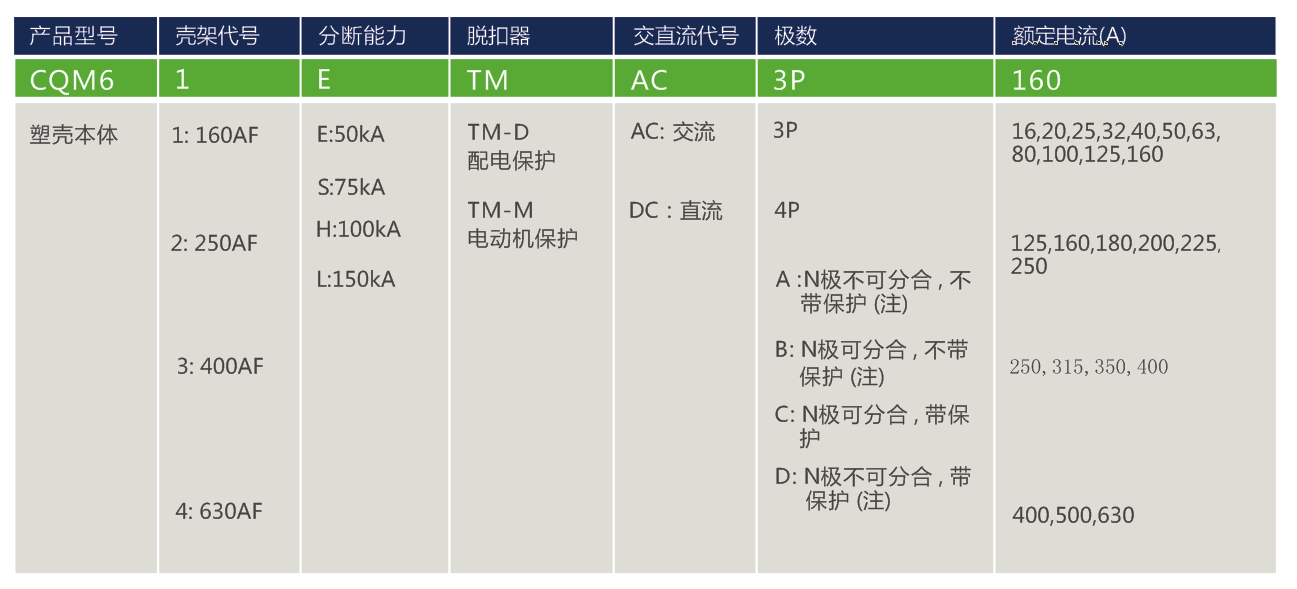 选型举例：CQM6   1   E  TM-D  AC  3P  160订购一台CQM6系列160壳架，50kA，三极交流，额定电流为 160A，带热磁式配电保护脱扣器的断路器。注：为特殊产品，如果需订此类产品，请先咨询我公司。● CQM6MR剩余电流保护模块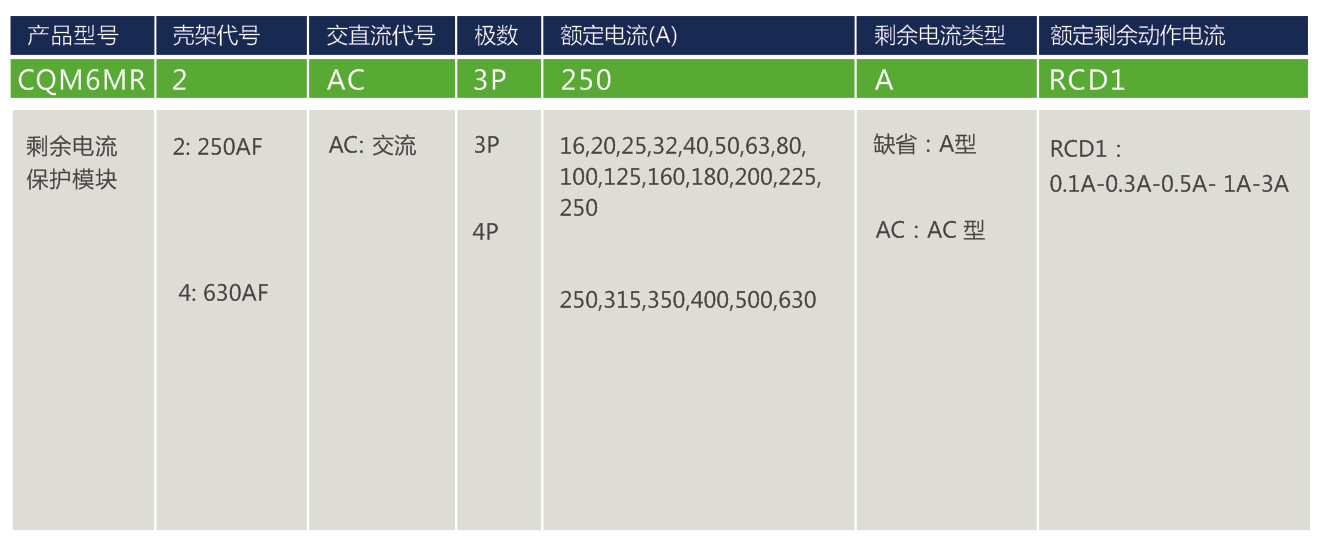  选型举例：CQM6MR  2  AC   3P  250A  RCD1订购一台CQM6MR系列剩余电流保护模块：250壳架，三极交流，分断能力100kA，额定电流250A，剩余动作电流为0.1-0.3-0.5-1-3  5档可调。● CQM6L剩余电流保护断路器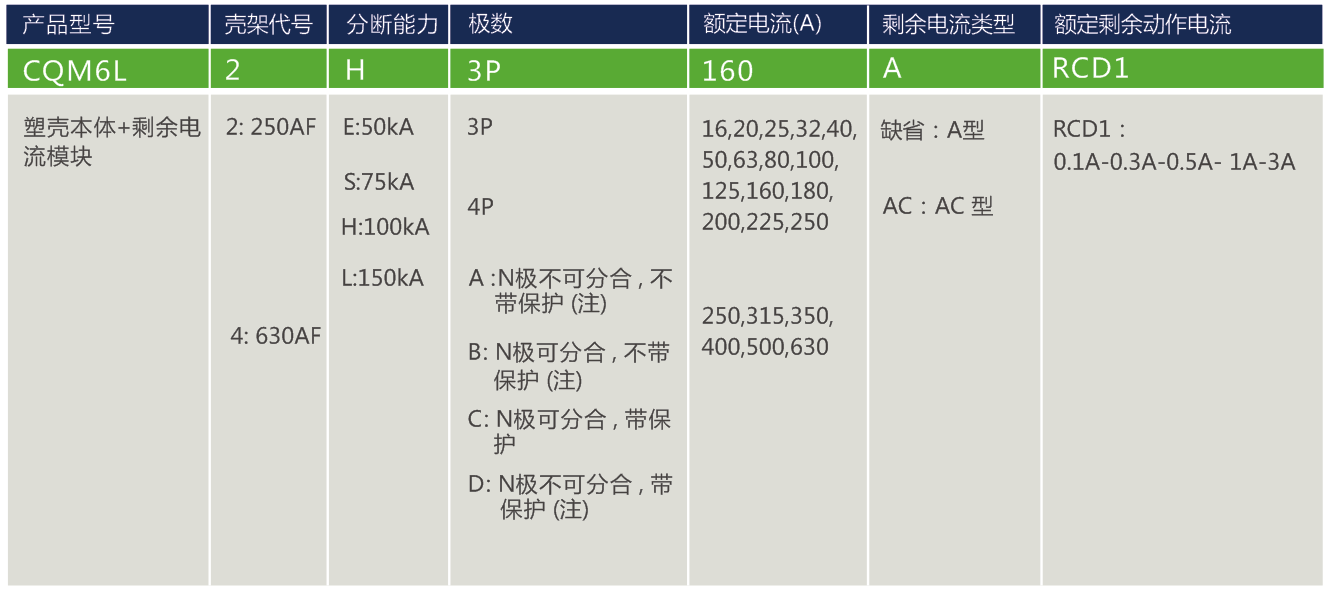 选型举例：CQM6L   2   H     3P  160A    RCD1订购一台CQM6L系列250壳架，100kA，三极交流，额定电流为 160A，剩余动作电流为0.1-0.3-0.5-1-3  5档可调。注：为特殊产品，如果需订此类产品，请先咨询我公司。   ● CQM6系列产品附件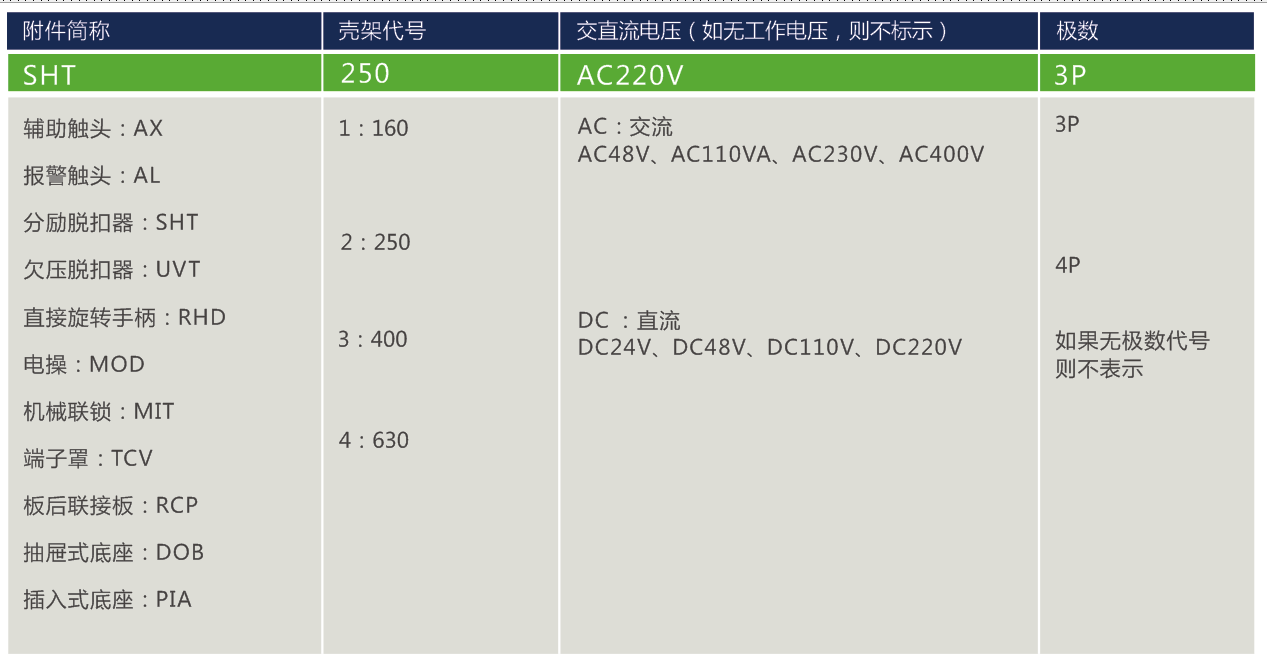 选型举例：SHT  2  AC 220V订购一台用于CQM6-250壳架的分励脱扣器，控制电压为交流220V。技术参数运行条件 ●  温度可在最低-25℃，最高+70℃的温度条件下使用；如需要工作低于-5℃或者高于+40℃的环境下（电动机保护时温度超过+65℃），可按电流-温度特性曲线使用；储存温度为 -50℃至+80℃；●海拔正常工作的安装地点的海拔高度不超过2000m；如果安装海拔超过2000m, 断路器电气性能需要调整；（参照下图降容系数表使用，或联系我们）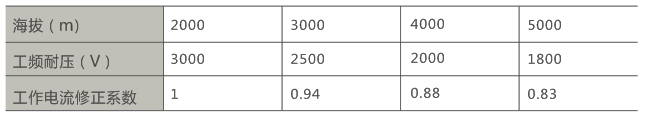 ●湿度 在周围空气温度为+40℃的条件下，大气相对湿度不能超过50% ,  如果温度较低，则可以在较高湿度条件下使用。最湿月份的月平均相对湿度为90%,  需要考虑产品表面产生的凝露对产品性能的影响。●污染等级CQM6系列断路器适用于污染等级三级的环境。尺寸CQM6-160/250（交直流）塑壳断路器外形尺寸mm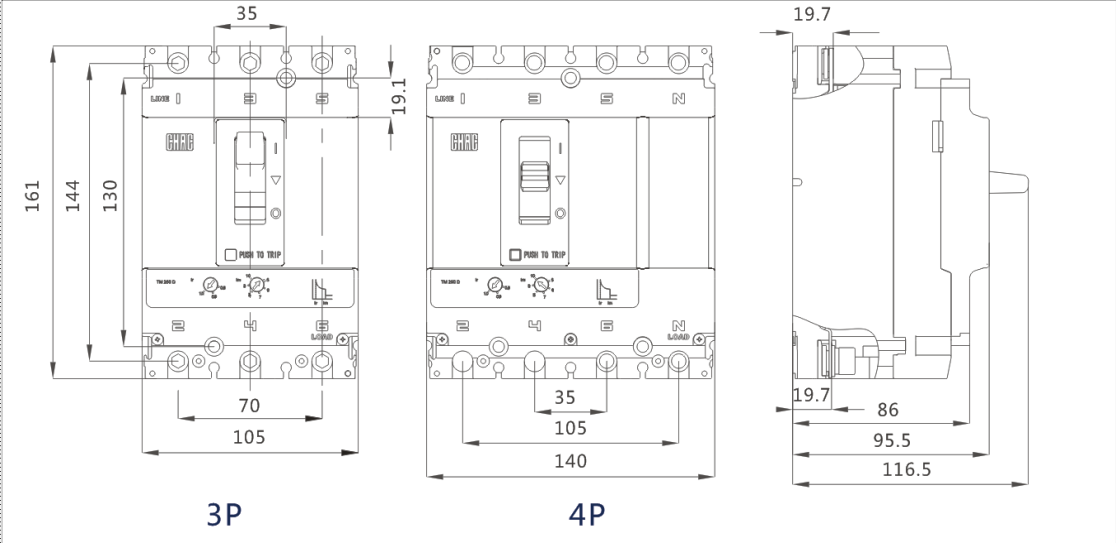 CQM6-400/630（交直流）塑壳断路器外形尺寸mm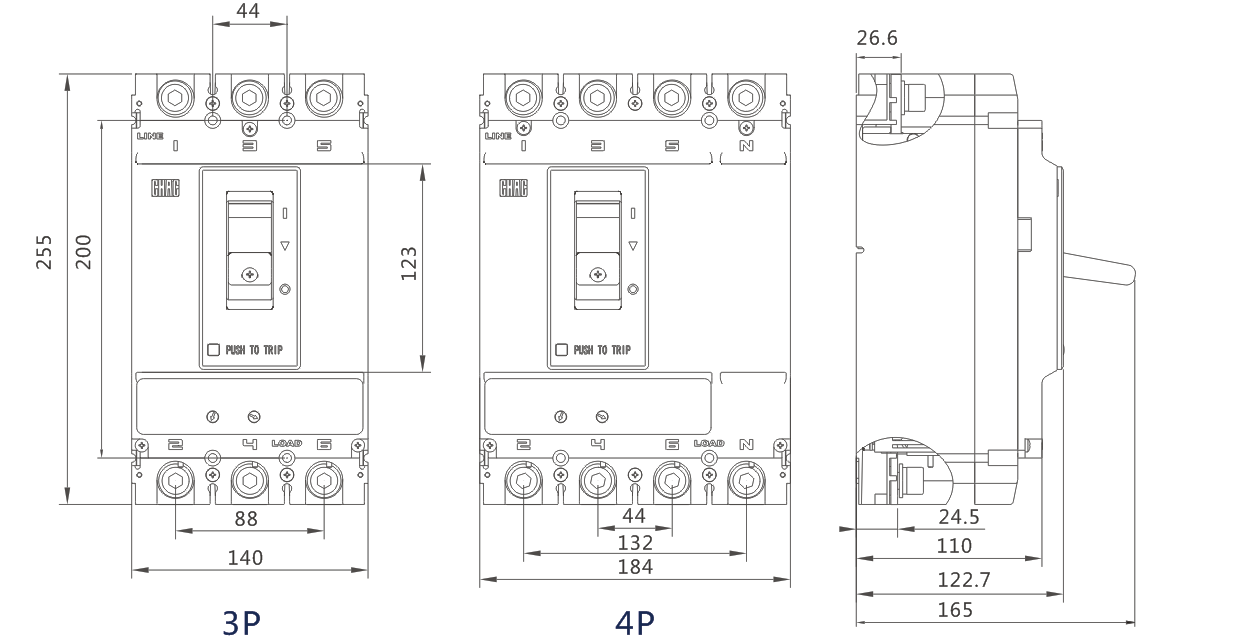 安装孔图mm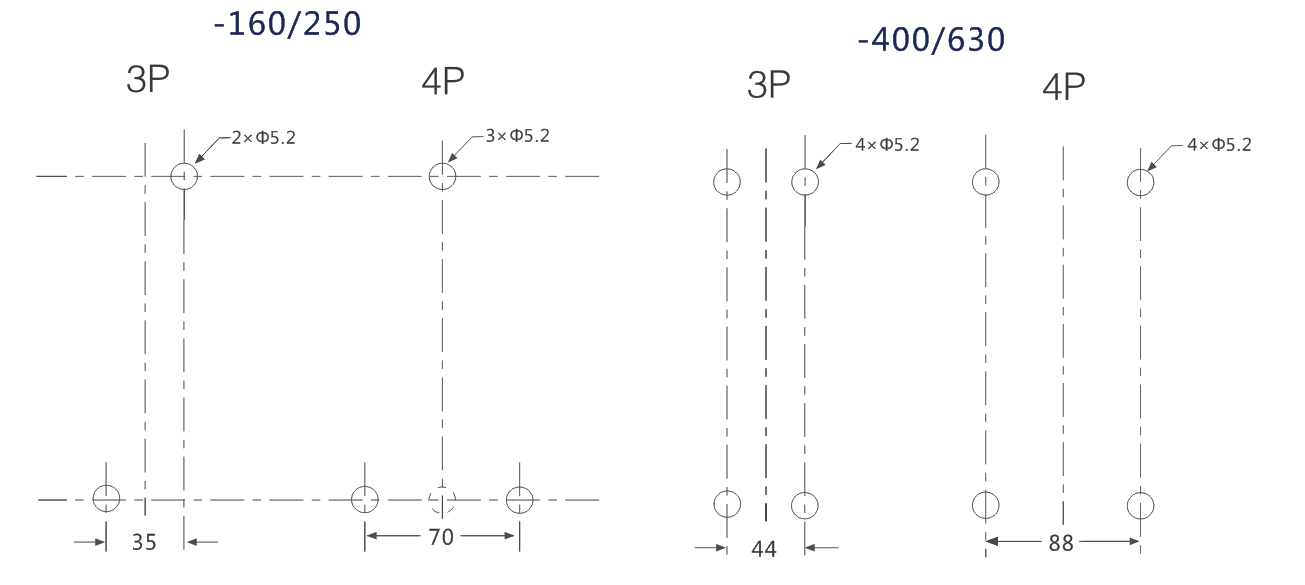 CQM6L-250剩余电流保护塑壳断路器外形尺寸mm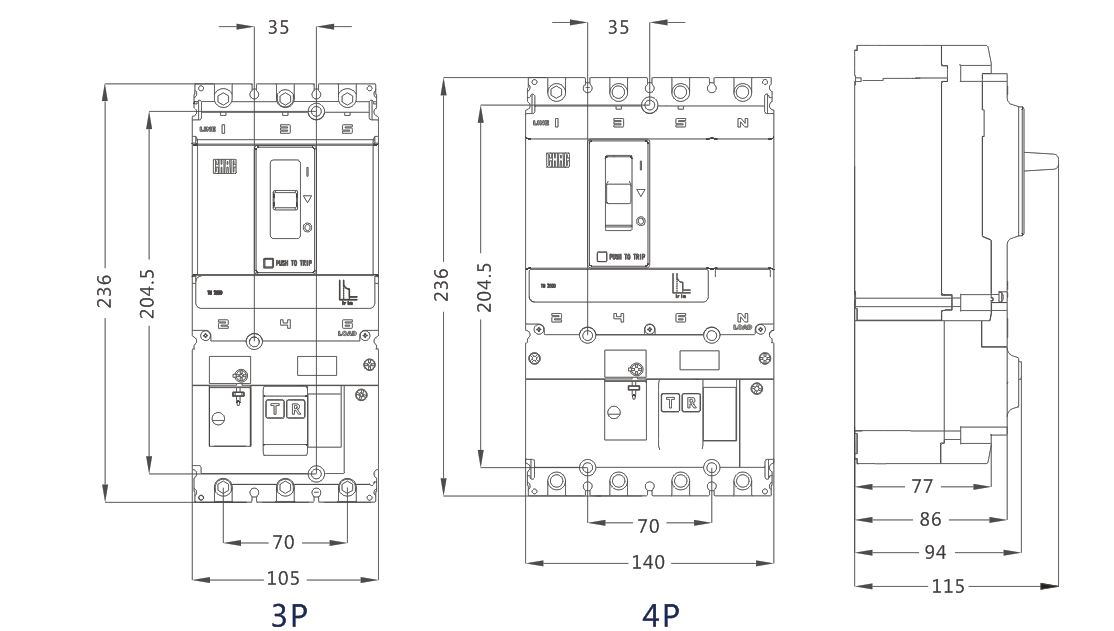 CQM6L-630剩余电流保护塑壳断路器外形尺寸mm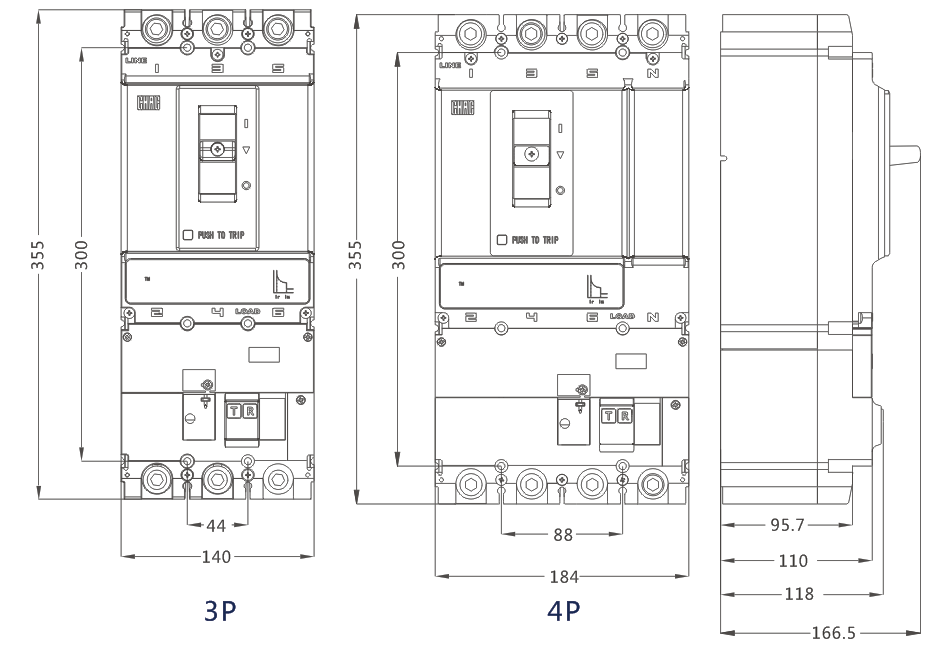 安装孔图mm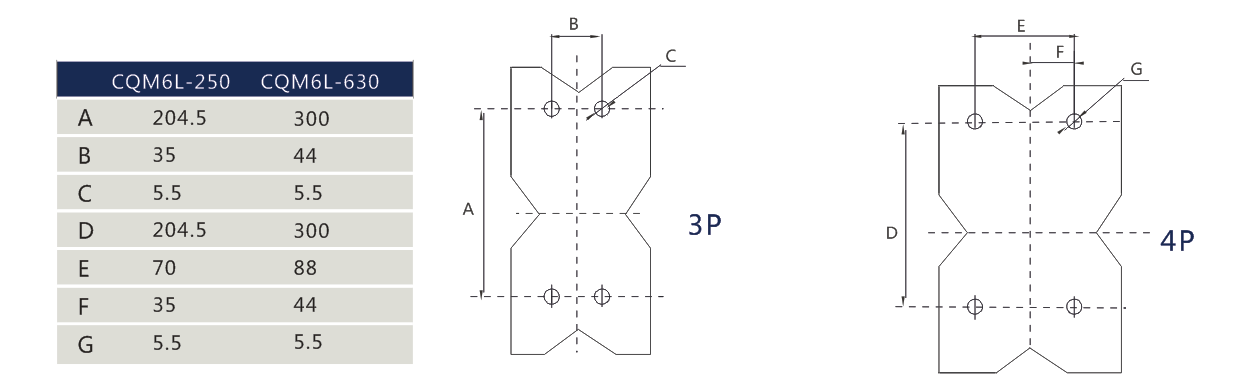 壳架壳架壳架CQM6-160AFCQM6-160AFCQM6-160AFCQM6-250AFCQM6-250AFCQM6-250AFCQM6-400AFCQM6-400AFCQM6-400AFCQM6-400AFCQM6-630AFCQM6-630AFCQM6-630AFCQM6-630AF极数极数极数3P/4P3P/4P3P/4P3P/4P3P/4P3P/4P3P/4P3P/4P3P/4P3P/4P3P/4P3P/4P电
气
性
能电流类型电流类型AC/DCAC/DCAC/DCAC/DCAC/DCAC/DCAC/DCAC/DCAC/DCAC/DCAC/DCAC/DC电
气
性
能频率频率50/6050/6050/6050/6050/6050/6050/6050/6050/6050/6050/6050/60电
气
性
能额定工作电压UE(V)AC400/690400/690400/690400/690400/690400/690400/690400/690400/690400/690400/690400/690电
气
性
能额定工作电压UE(V)DC1000/12501000/12501000/12501000/12501000/12501000/12501000/12501000/1250电
气
性
能额定绝缘电压Ui（V）AC800800800800电
气
性
能额定绝缘电压Ui（V）DC125012501250125012501250125012501250125012501250电
气
性
能额定耐受冲击电压Uimp（V）额定耐受冲击电压Uimp（V）800080008000800080008000800080008000800080008000电
气
性
能额定工作电流（A）额定工作电流（A）16、20、25、32、40、63、80、100、125、16016、20、25、32、40、63、80、100、125、16016、20、25、32、40、63、80、100、125、160160、180、200、225、250160、180、200、225、250160、180、200、225、250250、315、350、400250、315、350、400250、315、350、400250、315、350、400250、315、350、400250、315、350、400电
气
性
能分段类型分段类型ESHESHESHLESHL电
气
性
能分段能力（AC400V）Icu（KA)5075100507510050751001505075100150电
气
性
能分段能力（AC400V）Ics（KA）5075100507510050751002505075100250电
气
性
能分段能力（AC690V)Icu（KA)1015201015201015202510152025电
气
性
能分段能力（AC690V)Ics（KA）1015201015201015202510152025电
气
性
能分段能力（DC1000/1250V）Icu（KA)353535353535353535353535电
气
性
能分段能力（DC1000/1250V）Ics（KA）353535353535353535353535电
气
性
能隔离功能隔离功能············电
气
性
能使用类别使用类别 A A A A A A A A A A A A电
气
性
能机械寿命（总次数）/标准值免维护20000/700020000/700020000/700020000/700020000/700020000/700015000/400015000/400015000/400015000/400015000/400015000/4000电
气
性
能机械寿命（总次数）/标准值可维护400004000040000400004000040000300003000030000300003000030000电
气
性
能电寿命（次）/标准值电寿命（次）/标准值10000/100010000/100010000/100010000/100010000/100010000/10007500/10007500/10007500/10007500/10007500/10007500/1000保
护电动机保护长延时InInInInInInInInInInInIn保
护电动机保护瞬时12In12In12In(9-10-11-12-13-14)×In(9-10-11-12-13-14)×In(9-10-11-12-13-14)×In(9-10-11-12-13-14)×In(9-10-11-12-13-14)×In(9-10-11-12-13-14)×In(9-10-11-12-13-14)×In(9-10-11-12-13-14)×In(9-10-11-12-13-14)×In(9-10-11-12-13-14)×In(9-10-11-12-13-14)×In保
护配电保护长延时(0.8-0.9-1)×In（≥63A）(0.8-0.9-1)×In（≥63A）(0.8-0.9-1)×In（≥63A）(0.8-0.9-1)×In(0.8-0.9-1)×In(0.8-0.9-1)×In（0.8-0.9-1）×In（0.8-0.9-1）×In（0.8-0.9-1）×In（0.8-0.9-1）×In（0.8-0.9-1）×In（0.8-0.9-1）×In保
护配电保护瞬时10×In10×In10×In（5-6-7-8-9-10）In（5-6-7-8-9-10）In（5-6-7-8-9-10）In（5-6-7-8-9-10）×In（5-6-7-8-9-10）×In（5-6-7-8-9-10）×In（5-6-7-8-9-10）×In（5-6-7-8-9-10）×In（5-6-7-8-9-10）×In保
护剩余电流保护剩余电流保护（0.1-0.3-0.5-1-3）A（0.1-0.3-0.5-1-3）A（0.1-0.3-0.5-1-3）A（0.1-0.3-0.5-1-3）A（0.1-0.3-0.5-1-3）A（0.1-0.3-0.5-1-3）A（0.1-0.3-0.5-1-3）In（0.1-0.3-0.5-1-3）In（0.1-0.3-0.5-1-3）In（0.1-0.3-0.5-1-3）×In（0.1-0.3-0.5-1-3）×In（0.1-0.3-0.5-1-3）×In防护等级防护等级所有侧面IP40IP40IP40IP40IP40IP40IP40IP40IP40IP40IP40IP40防护等级防护等级所有端口IP20IP20IP20IP20IP20IP20IP20IP20IP20IP20IP20IP20防护等级防护等级壳架壳架壳架CQM6-160AFCQM6-160AFCQM6-160AFCQM6-250AFCQM6-250AFCQM6-250AFCQM6-400AFCQM6-400AFCQM6-400AFCQM6-630AFCQM6-630AFCQM6-630AF极数极数极数3P/4P3P/4P3P/4P3P/4P3P/4P3P/4P3P/4P3P/4P3P/4P3P/4P3P/4P3P/4P内部附件内部附件辅助触头。。。。。。。。。。。。内部附件内部附件报警触头。。。。。。。。。。。。内部附件内部附件欠压脱扣器。。。。。。。。。。。。内部附件内部附件分励脱扣器。。。。。。。。。。。。手动操作机构手动操作机构直接旋转。。。。。。。。。。。。手动操作机构手动操作机构加强旋转。。。。。。。。。。。。电子操作机构电子操作机构电子操作机构。。。。。。。。。。。。端子盖端子盖端子盖。。。。。。。。。。。。手柄锁手柄锁手柄锁。。。。。。。。。。。。相间隔板相间隔板相间隔板············机械连锁机械连锁机械连锁。。。。。。。。。。。。接线方式接线方式板前接线············接线方式接线方式板后接线。。。。。。。。。。。。接线方式接线方式插入式接线。。。。。。。。。。。。接线方式接线方式抽屉式接线------------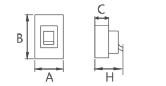 A(3P/4P)105/140105/140105/140105/140105/140105/140140/184140/184140/184140/184140/184140/184B 无剩余电流工作保护161161161161161161255255255255255255B带剩余电流工作保护236236236236236236355355355355355355C868686868686110110110110110110H116.5116.5116.5116.5116.5116.5165165165165165165安装尺寸安装尺寸安装尺寸35×13035×13035×13035×13035×13035×13044×20044×20044×20044×20044×20044×200"·"标准       "。"可选        "－"无"·"标准       "。"可选        "－"无"·"标准       "。"可选        "－"无"·"标准       "。"可选        "－"无"·"标准       "。"可选        "－"无"·"标准       "。"可选        "－"无